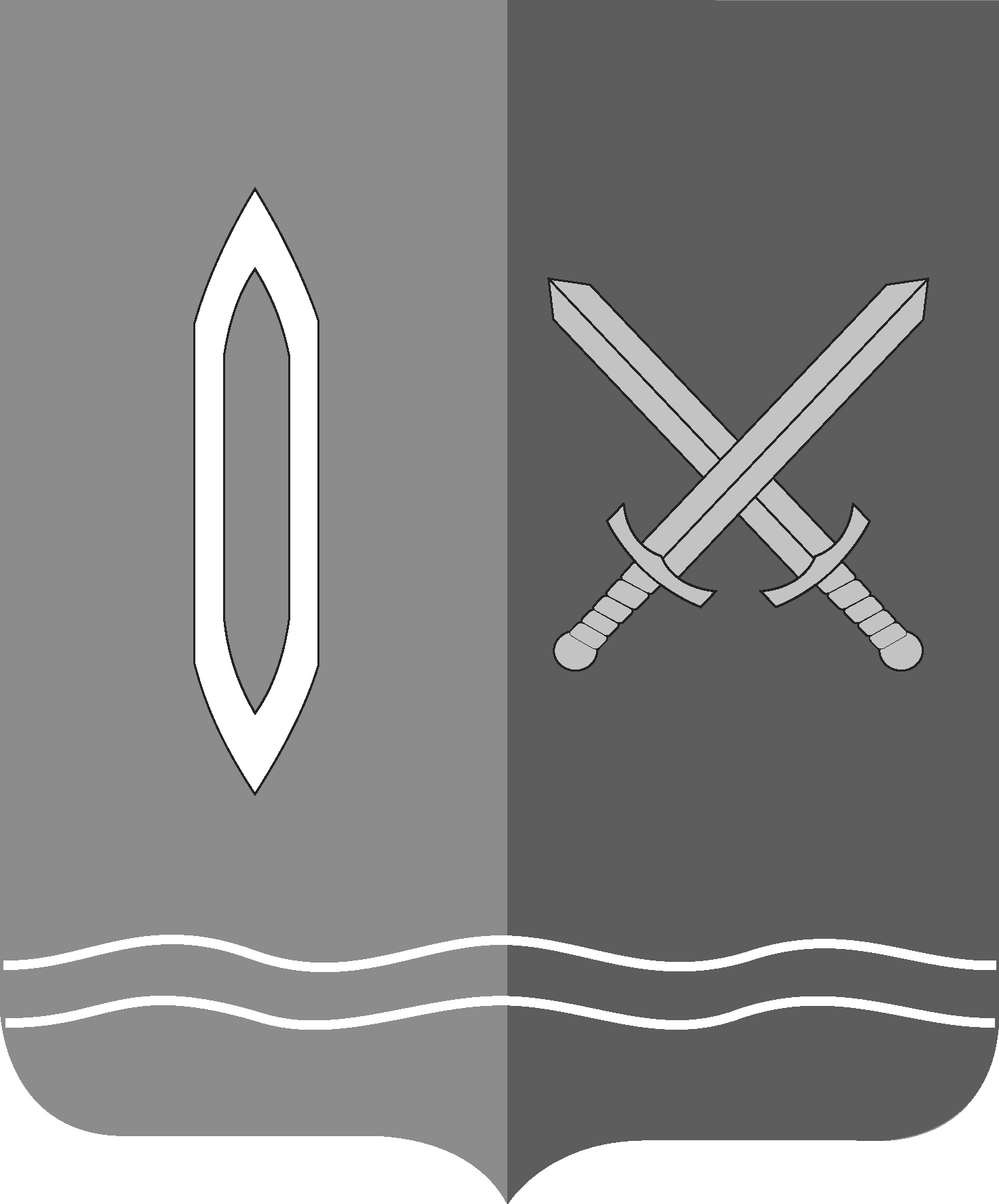 ГОРОДСКАЯ ДУМАГОРОДСКОГО ОКРУГА ТЕЙКОВО Р Е Ш Е Н И Еот 24.02.2012                                                                                                                  № 18г.о. ТейковоО внесении дополнений в решение от 30.09.2011 № 94 Руководствуясь Федеральным законом от 06.10.2003 № 131-ФЗ «Об общих принципах организации местного самоуправления в Российской Федерации», в целях упорядочения застройки, планировки и благоустройства территорий земельных участков при частных домовладениях, расположенных в г. Тейково, -городская Дума городского округа  ТейковоР Е Ш И Л А :Дополнить Правила санитарного содержания и благоустройства города Тейково, утвержденные решением муниципального городского Совета г.о. Тейково Ивановской области от 30.09.2011   № 94 пунктом 76.3 следующего содержания:« 76.3. В районах индивидуальной жилой застройки с приусадебными участками возможно применении различных видов ограждений (за исключением железобетонных панелей) при соблюдении следующих условий:палисадники перед фасадами домов могут иметь декоративные, прозрачные ограждения из штакетника, решеток или сеток, а также кованых элементов и должны иметь эстетический вид;длина палисадника определяется размером фасадной части территории индивидуального жилого дома;ширина палисадника (расстояние от фасада индивидуального жилого дома до ограждения) не может превышать 3м;при обустройстве палисадников ширина полосы движения по улице должна составлять не менее 3м.»« 76.4. Обязанности по благоустройству и содержанию палисадника несут собственники индивидуальных жилых домов».Создать рабочую группу из депутатов Думы и администрации г.о. Тейково    по согласованию параметров палисадников по высоте и представить предложения по изменению настоящего решения к 30.03.2012.Настоящее решение вступает в силу с момента его официального опубликования.Опубликовать настоящее решение газете «Наше время».Глава городского округа Тейково,председатель  Думы                                                                                        А.Ю. Гмызов